                                                               ИП Шкурат Елена Валериевна Гостевой дом «Миру Мир»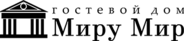                                                                                                  297493, Республика Крым, г. Евпатория, пгт.Заозерное ул. Гайдара 13     тел.: +7 (978) 107-42-65miru-mir53@mail.ru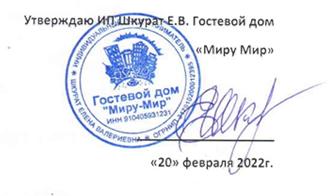 ИНСТРУКЦИЯО МЕРАХ ПОЖАРНОЙ БЕЗОПАСНОСТИ НА ТЕРРИТОРИЯХ, ЗДАНИЯХ И ПОМЕЩЕНИЯХ ОРГАНИЗАЦИИУважаемые гости! Соблюдайте, пожалуйста, правила пожарной безопасности.Уходя из номера, выключайте телевизор, кондиционер, лампы освещения.Не накрывайте включенные настольные лампы предметами из горючего материала.Запрещается хранение в номере взрыво - и пожароопасных веществ и материалов.Если Вы прибыли в гостевой дом впервые, постарайтесь хорошо запомнить расположение выходов и лестниц, ознакомьтесь с планом эвакуации и местонахождением первичных средств пожаротушения.В случае пожара в Вашем номере:Немедленно сообщите о случившемся администрации гостевого дома.Если ликвидировать очаг горения своими силами не представляется возможным, выйдите из номера и закройте дверь, не запирая её на замок.Покиньте опасную зону и действуйте по указанию администрации или пожарной охраны.В случае пожара вне Вашего номера:Немедленно сообщите о случившемся администрации гостевого дома.Покиньте Ваш номер после того, как закроете окна и двери, и выйдите из здания.Следуя к выходу, двигайтесь по лестнице.Если коридоры и лестничные клетки сильно задымлены, и покинуть помещение не представляется возможным, необходимо оставаться в Вашем номере, открыв настежь окна. Закрытая и хорошо уплотнённая дверь может надолго защитить Вас от опасной температуры.Чтобы избежать отравления дымом, закройте щели и вентиляционные отверстия смоченными водой полотенцами и постельными принадлежностями.Постарайтесь сообщить по телефону администрации о своём местонахождении.С прибытием к месту происшествия пожарных подойдите к окну и подайте знак об оказании Вам помощи.Переждать пожар можно на балконе, при этом необходимо закрыть за собой балконную дверь.Администратор отеля:  +7 (978) 107 42 65Пожарная служба:  112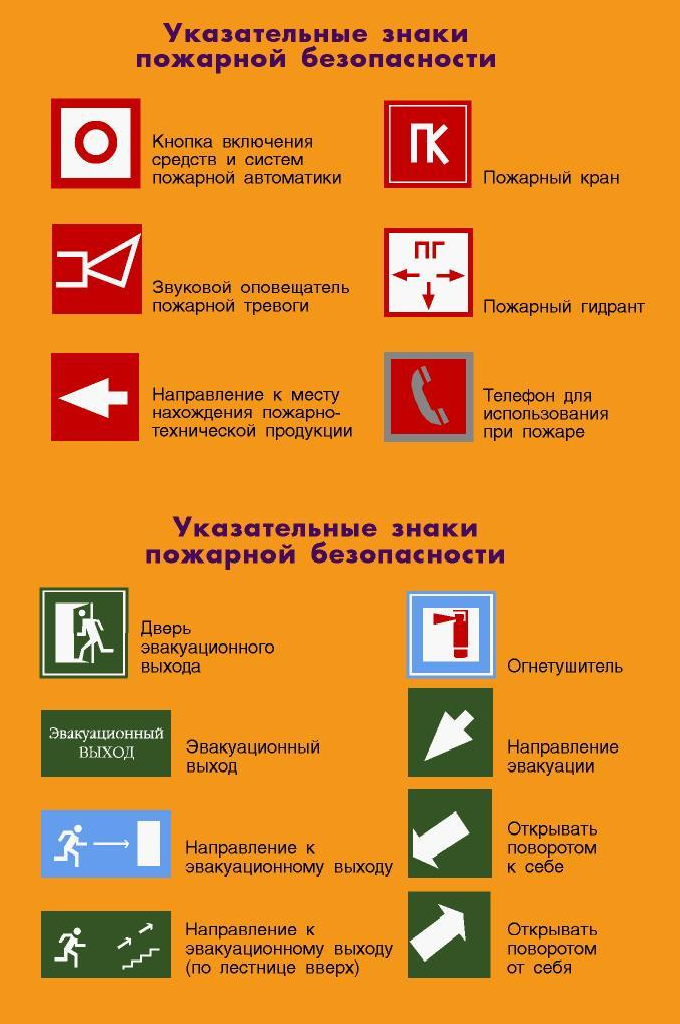 ПРИВЕДЕНИЕ В ДЕЙСТВИЕ РУЧНОГО ОГНЕТУШИТЕЛЯ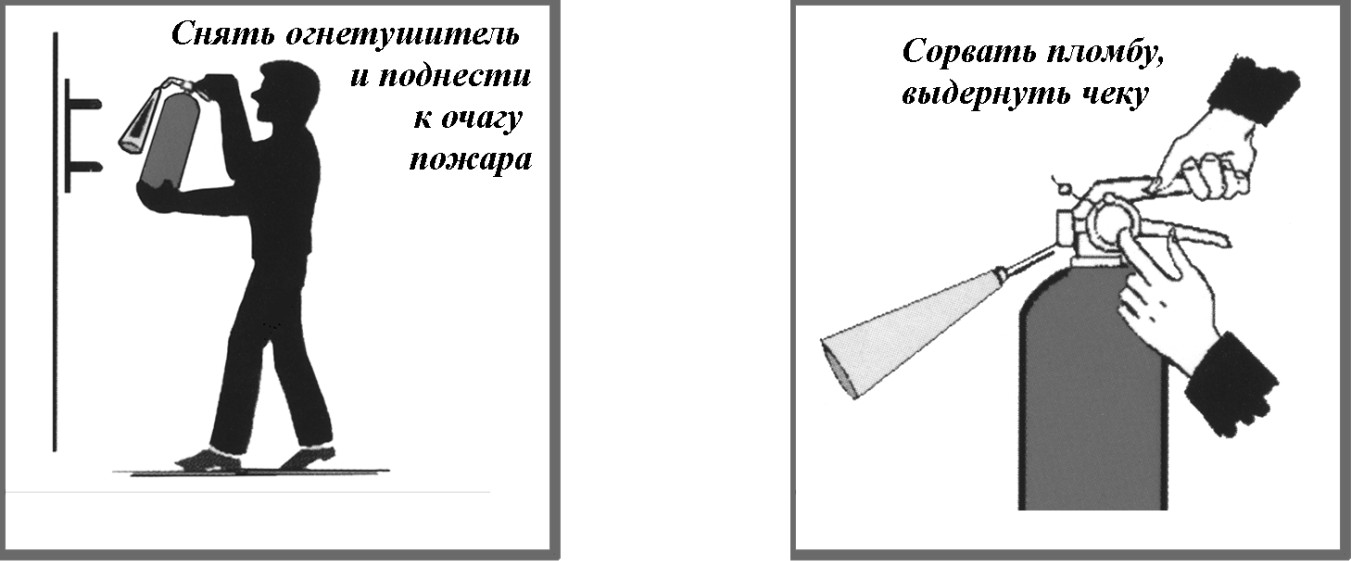 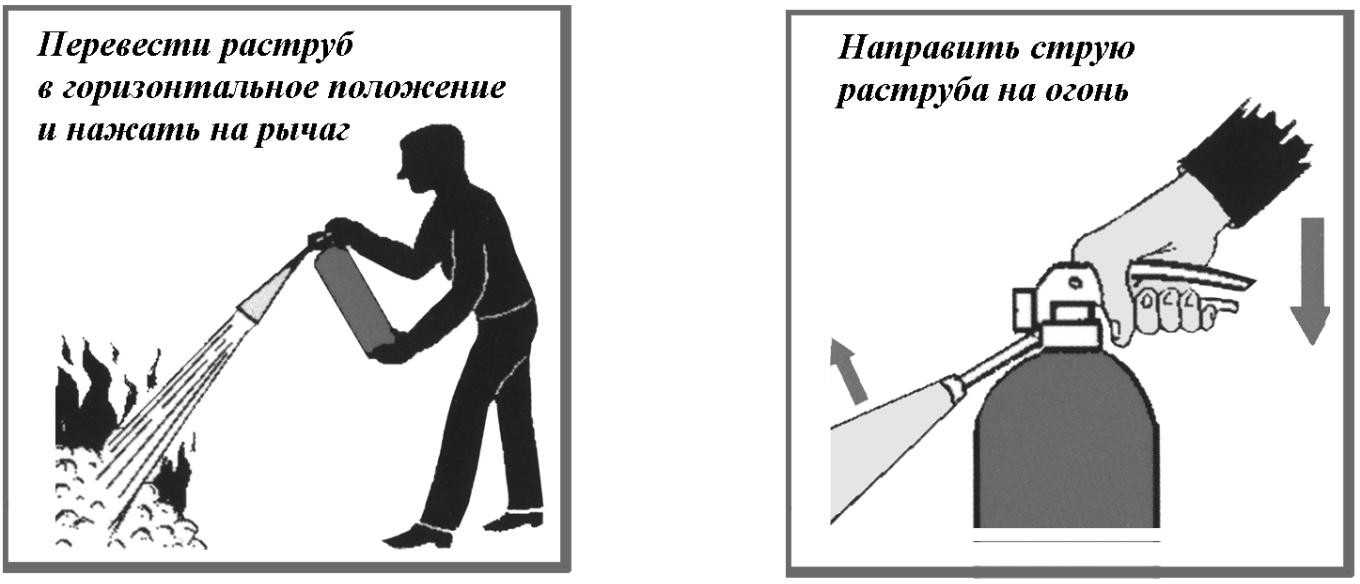 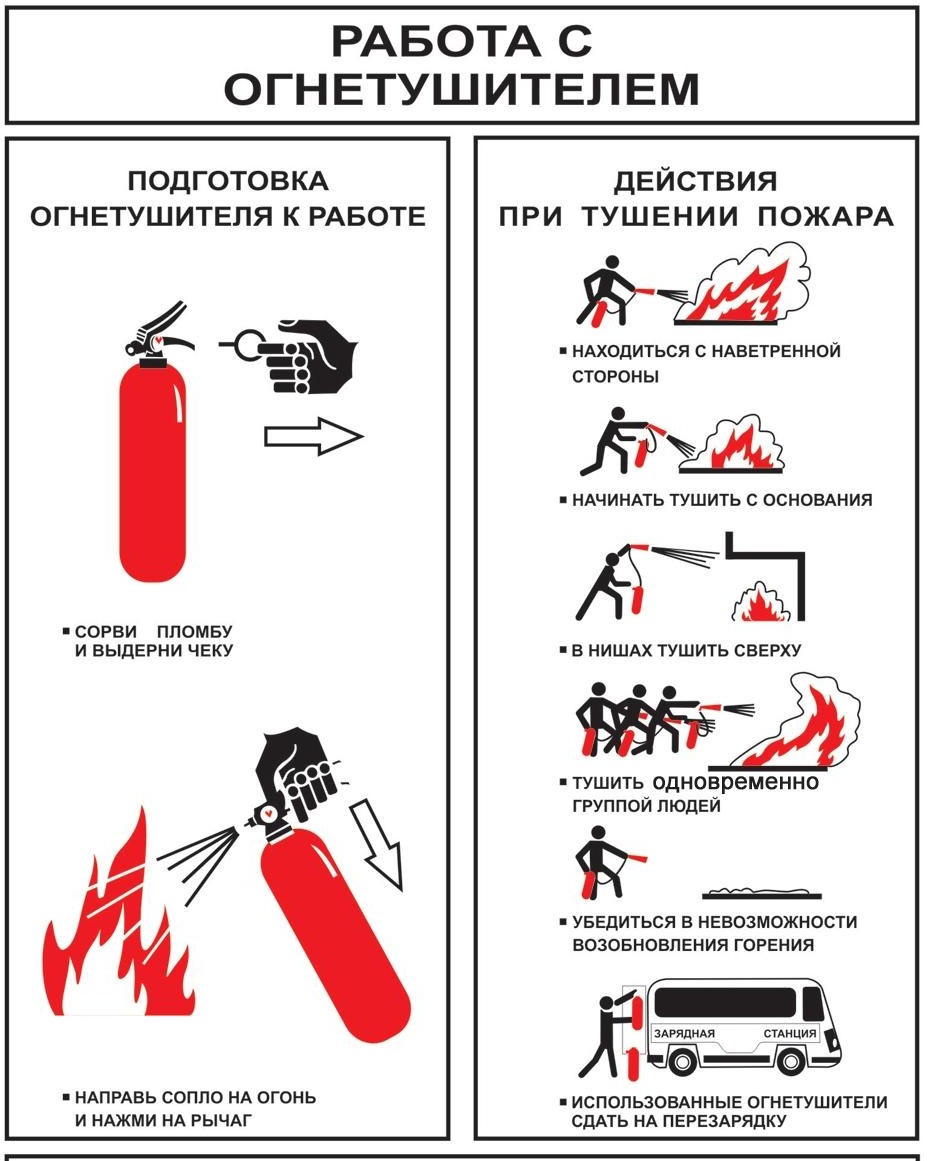 